Zur AnthropologieDie menschliche Seele gibt es nur einmal. Die Seele besteht aus Emotionen, aus Motivationen und Kognitionen. Auch Psyche genannt.Der Körper besteht aus Muskeln, Knochen, Hormone, Neurotransmitter etc. auch Soma genannt.Der Geist ist die Spirtualität, Anbetung, Gebet, Krankenheilung aber auch Okkultismus.Auch Pneuma genannt.Das alles gehört zusammen und wird im biblischen Verständnis im Sinne vom hebräischen Wort Nefesh abgleitet. Es ist sehr schön in 1. Mose 2,7 beschrieben.Die menschliche Persönlichkeit muss somit ganzheitlich gesehen und behandelt werden. Leidet ein Teil der Persönlichkeit, sind alle anderen Teile dieses Menschen ebenfalls in Mitleidenschaft gezogen. (das bts-konzept-anthropologie-prof-dr-michael-dietrich),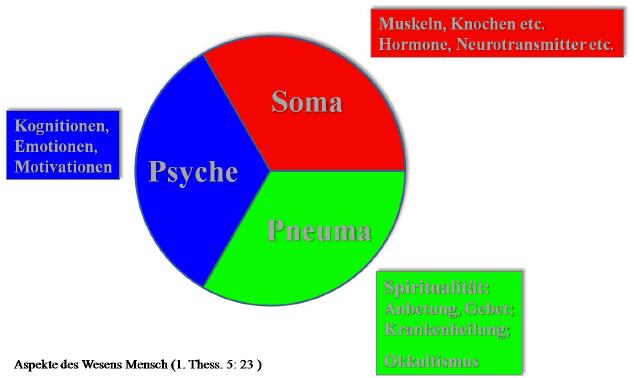 